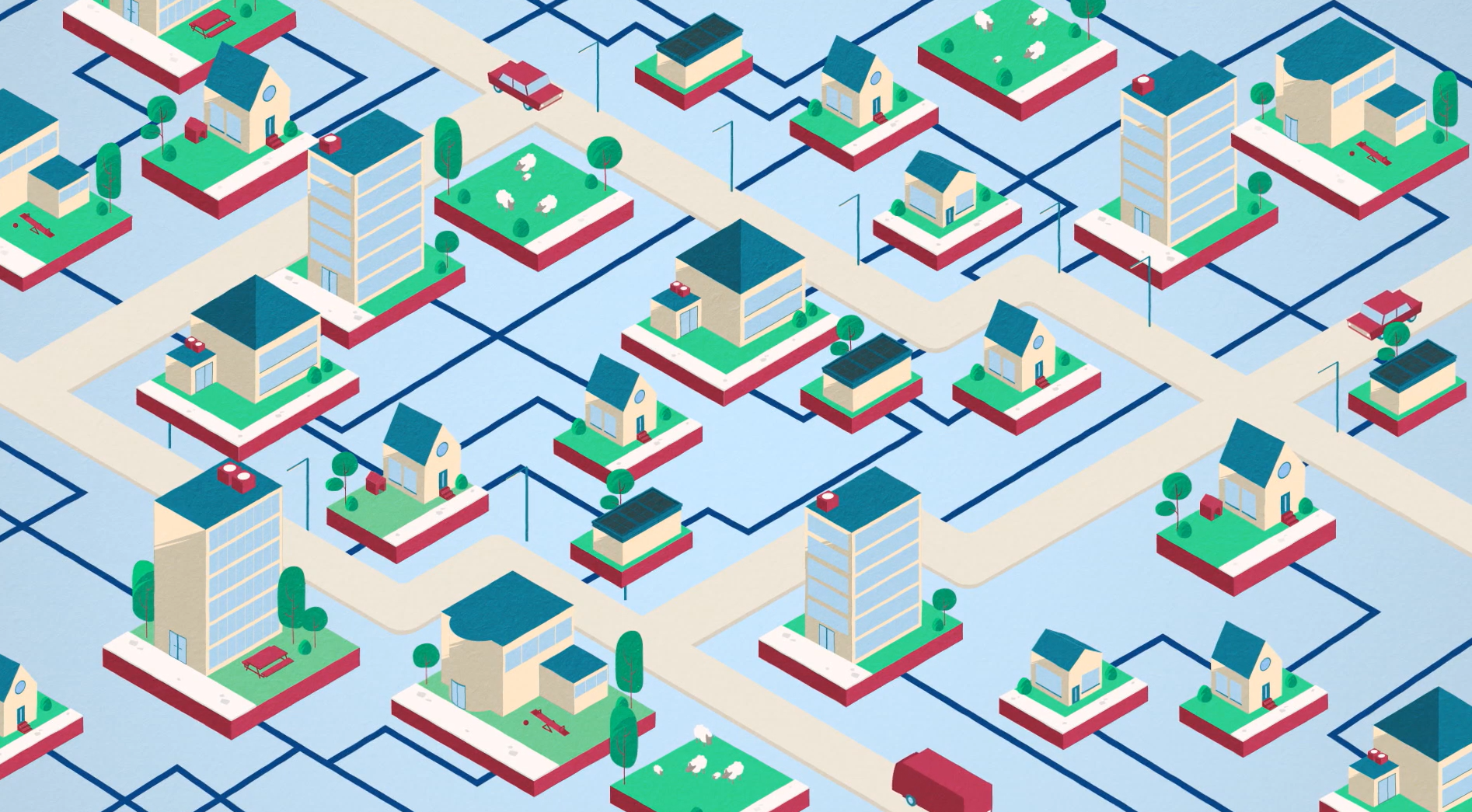 SamenwerkingsovereenkomstTussenGemeente XWoningcorporatie YBewonersinitiatief ZDE ONDERGETEKENDEN1.	Gemeente X gevestigd en kantoorhoudende [adres], te dezen vertegenwoordigd door [naam], hierna verder te noemen “Gemeente ”;En2.	Woningcorporatie Y, gevestigd en kantoorhoudende [adres], te dezen vertegenwoordigd door [naam], hierna verder te noemen “Woningcorporatie …………….”;En3.	Bewonersinitiatief Z gevestigd en kantoorhoudende [adres], te dezen vertegenwoordigd door [naam], hierna verder te noemen “Bewonersinitiatief Z”;Gemeente X, Woningcorporatie Y…………………. en Bewonersinitiatief Z zijn hierna ieder afzonderlijk aan te duiden als “Partij” en gezamenlijk als “Partijen”;IN OVERWEGING NEMENDE:a.	Partijen wensen samen te werken op het gebied van onderzoek naar de haalbaarheid, concept ontwikkeling en realisatie van het Buurt Energie Systeem, hierna te noemen “BES”, als kleinschalig collectieve warmteoplossing voor de [buurt x] te [gemeente x], waarbij de samenwerking tussen Partijen co-creatie betreft op zowel technisch als sociaal vlak, en waarbij het BES bestaat uit een combinatie van een technische warmteoplossing genaamd Modulair Energie Systeem, verder te noemen “MES”, en van een organisatievorm waarbij de buurt zeggenschap heeft over de exploitatie en het benodigde eigenaarschap heeft over de assets;b.	Partijen wensen nadere afspraken te maken ten aanzien van de samenwerking bij de uitvoering van het (de) Projectplan(nen);Komen overeen als volgt:Artikel 1 – Definities	1.1	In deze Overeenkomst wordt verstaan onder:Project: het ontwikkelen van, onderzoek doen naar en realiseren van het BES als kleinschalig collectieve warmteoplossing voor, [buurt x] te [gemeente x].De scope van het Project ziet op: het onderzoeken van de haalbaarheid en conceptontwikkeling, voorbereiding realisatie en realisatiefase zoals genoemd in bijlage 1: Plan van Aanpak.1.2	Voorts wordt in deze Overeenkomst verstaan onder:Basiskennis: Knowhow en Intellectuele Eigendomsrechten op hetzelfde gebied als waarop het Project betrekking heeft, met uitsluiting van Projectresultaten.Bedrijfsgegevens: geheime informatie van of over een Partij, een derde en/of diens bedrijf die van commerciële waarde is of kan zijn.Contractprocédé: een technologie of werkwijze die tot de Projectresultaten behoort;Contractproduct: een product of dienst, behorend tot de Projectresultaten of geproduceerd of geleverd met gebruikmaking van een Contractprocédé;Eigen Bijdrage: het aandeel in de Projectkosten dat een Partij voor eigen rekening neemt, zoals nader gespecificeerd in het Projectplan.Einddatum: de einddatum van het Project.Exploitatie: productie of distributie van een Contractproduct, de toepassing van een Contractprocédé of het in licentie geven van Intellectuele Eigendomsrechten op Voorgrondkennis, alsmede het doorgeven van Knowhow om de vervaardiging of het gebruik ervan mogelijk te maken.Groep: een groep zoals gedefinieerd in het Programma of, bij gebreke van een definitie in het Programma, een groep waarin een Partij met andere rechtspersonen of vennootschappen organisatorisch is verbonden, zoals bedoeld in artikel 24b Boek 2 Burgerlijk Wetboek.Groepsmaatschappij: een rechtspersoon of vennootschap waarmee een Partij in een Groep is verbonden, zoals bedoeld in artikel 24b Boek 2 Burgerlijk Wetboek.Ingangsdatum: de datum waarop de Overeenkomst door alle Partijen is ondertekend.Intellectuele Eigendomsrechten: industriële eigendomsrechten, auteursrecht en naburige rechten, databankrechten en alle overige en soortgelijke rechten die de voortbrengselen van de menselijke geest beogen te beschermen.Knowhow: een geheel van niet-geoctrooieerde praktische informatie, voortvloeiend uit ervaring en onderzoek, die geheim, wezenlijk en geïdentificeerd is; "geheim" betekent dat de knowhow niet algemeen bekend of gemakkelijk verkrijgbaar is; "wezenlijk" betekent dat de knowhow informatie omvat die onmisbaar is voor de vervaardiging van Contractproducten of de toepassing van een Contractprocédé; "geïdentificeerd" betekent dat de knowhow zodanig volledig beschreven is dat kan worden nagegaan of deze geheim en wezenlijk is;Onderzoek en Ontwikkeling: de verwerving van Knowhow ten aanzien van producten of werkwijzen, de uitvoering van theoretische analyses, systematische studies of experimenten, met inbegrip van experimentele productie en technische tests van producten of werkwijzen, de inrichting van de daartoe benodigde installaties en de verwerving van Intellectuele Eigendomsrechten voor de resultaten;Partij: een partij bij deze Overeenkomst.Overeenkomst: deze Overeenkomst en de bijlagen daarbij.Project: het in Artikel 1.1 genoemde project zoals omschreven in het Projectvoorstel en nader gespecificeerd in het Projectplan.Projectdeel: de aanspraak van een Partij op een deel van de te betalen vergoeding/bijdrage kosten zoals nader gespecificeerd in het Projectplan.Projectkosten: de kosten die, exclusief omzetbelasting, volgens het Projectplan zijn verbonden aan de uitvoering van het Project.Projectplan: het door Partijen vast te stellen plan waarin het Project, de begroting van de Projectkosten, het Projectdeel en de Eigen Bijdrage van iedere Partij zijn beschreven, zijnde een nader uit te werken plan van aanpak per specifiek aangewezen buurt in [gemeente x] met inachtneming van nader vast te stellen randvoorwaarden en uitgangspunten, welke bij vaststelling toegevoegd worden als bijlage bij deze Overeenkomst.Projectresultaten: alle resultaten die voortvloeien uit de uitvoering van het Project door Partijen, met inbegrip van Knowhow en Intellectuele Eigendomsrechten met betrekking tot zulke resultaten, en die betrekking hebben op hetzelfde gebied als waarop het Project betrekking heeft.Projectvoorstel: het voorstel voor het Project zoals door Partijen overeengekomen.Programma: het in Artikel 1.1 genoemde onderzoek-, ontwikkelings- en/of demonstratieprogramma, met inbegrip van latere wijzigingen en aanvullingen. Artikel 2 - Doel en duurHoofddoelstelling van de Overeenkomst is het ontwikkelen van de nationale BES standaard (1000 wijken). Deze standaard dient herhaalbaar, toegankelijk, transparant, modulair, betaalbaar en betrouwbaar te zijn. Tijdens het Project dienen criteria gedefinieerd te worden die zorgen voor succes bij het nationaal opschalen van het BES.Het Project dient te resulteren in realisatie en ontwikkeling in de praktijk van het BES in [buurt x] in [gemeente x] en de daaruit geleerde lessen dragen bij aan de concept ontwikkeling van het BES om dichterbij een nationale BES standaard te komen. Voor verdere toelichting van de doelstellingen van het Project, zie Bijlage 1: Plan van Aanpak.2.1	Het Project onderscheidt verscheidene fases. Deze worden omschreven in Bijlage 1: Plan van Aanpak.2.2	Het Project kent een aantal GO/ NO-GO momenten, die formele besluitvorming vereisen vanuit ieder van de organisaties:a.	Indien de BZK-subsidie niet wordt toegekend aan het Project [datum], dan dient er een formeel overleg gehouden te worden waarin het Project heroverwogen wordt en alternatieve financiële middelen worden onderzocht.b.	 Vaststellen tarief voor afnemers en start contracteren (instemming bewoners / huurders).c.	 Overschrijding van maximaal vastgesteld financieel budget / aansluitbijdrage.d.	 Oprichting van het buurtwarmteschap, althans het vaststellen van de organisatievorm met als uitgangspunt eigenaarschap van de gebruikers. Deze organisatievorm moet voldoen aan de regels van goed governance en andere regelgeving waaraan de ondertekenaars ieder voor zich aan gebonden zijn. De organisatievorm moet juridisch getoetst zijn door iedere deelnemer afzonderlijk.e.	[Woningcorporatie x] is voornemens de samenwerking zoals partijen hier aangaan en de verplichtingen die zij hierbij op zich neemt ter beoordeling voor te leggen aan de Autoriteit Woningcorporaties. De uitkomst hiervan geldt als GO / NO-GO moment. Indien de uitkomst van de besluitvorming een NO-GO is zullen partijen met elkaar in overleg treden om te bezien of een aanpassing mogelijk is teneinde aan de reden(en) voor een NO-GO tegemoet te komen, tenzij dit overleg bij voorbaat als niet zinvol kan worden beschouwd. Indien partijen niet tot een oplossing weten te komen zal de Overeenkomst en daarmee het Project worden beëindigd.f.	Wanneer een fase afgerond kan worden, waarbij de fases zijn zoals beschreven in Artikel 2.1, dient er formeel besloten te worden of de opvolgende fase aangevangen kan worden.g.	Alvorens de start van de bouw, wordt er een realisatie overeenkomst opgesteld, inclusief selectie van contractpartners.2.3	Het Project volgt een aantal minimale randvoorwaarden na, zoals ook beschreven in Bijlage 1: Plan van Aanpak:a.	Empowerment van bewoners staat centraal in het Projectb.	Het Project betreft co-creatie en hardgemaakte gelijkwaardigheid in de samenwerking tussen partijen en bewonersc.	Het Project dient werkbaar voor iedereen te zijnd.	Het Project dient sociaal te zijne.	De samenwerking tussen Partijen en bewoners is harmonieus en openf.	Het Project dient duurzaam te zijng.	Leveringszekerheid, kwaliteit en comfort van de techniek dient gewaarborgd te zijnh.	Schaal in standaardisatie van het herhaalbare BES concept staat centraal in het Project.De uitgangspunten omtrent financiën staan toegelicht in Artikel 4.Indien Partijen vaststellen dat aan een of meerdere randvoorwaarden niet (meer) wordt voldaan, zullen zij met elkaar in overleg treden over de gevolgen. Indien Partijen vervolgens vaststellen dat dit de haalbaarheid van het Project onmogelijk maakt zal de Overeenkomst en daarmee het Project worden beëindigd.2.4	Deze Overeenkomst treedt per direct in werking en eindigt nadat Partijen al hun verplichtingen uit deze Overeenkomst volledig zijn nagekomen.Artikel 3 – Bijzondere verplichtingen van Partijen3.1	Iedere Partij zal naar beste vermogende aan hem, al dan niet samen met anderen, toegewezen taken tijdig uitvoeren in overeenstemming met het Projectplan en tijdig aan de andere Partijen informatie ter beschikking stellen in overeenstemming met deze Overeenkomst;3.2	Onverminderd het bepaalde in Artikel 6, zal iedere Partij (a) naar beste vermogen de juistheid en geschiktheid van aan de andere Partijen te verschaffen informatie en materialen (met inbegrip van Basiskennis en Projectresultaten) bevorderen en onverwijld enige fout daarin herstellen die hem ter kennis is gekomen; en (b) niet bewust als onderdeel van Projectresultaten rechten van derden gebruiken zonder daartoe bevoegd te zijn, maar een Partij wordt niet geacht enige garantie te hebben gegeven omtrent de genoegzaamheid, juistheid of geschiktheid van zulke informatie of materialen, noch omtrent de afwezigheid van enige inbreuk op rechten van derden die het gevolg kan zijn van het gebruik van zulke informatie of materialen.Artikel 4 - Kosten en Betalingen	De investeringen in het BES kennen twee categorieën: ontwikkelkosten en realisatiekosten die worden toegelicht in Bijlage 1: Plan van Aanpak.4.1	Omtrent de ontwikkel- en realisatiekosten zijn meerdere uitgangspunten leidend:a.	Gedurende het Project dient ernaar gestreefd te worden om bij elke beslissing te kijken hoe kosten lager kunnen.b.	 Opties dienen onderzocht te worden om kosten van het Project en toekomstige BES projecten zo laag mogelijk te brengen.c.	Alle gemaakte kosten van het Project dienen in een transparant overzicht bijgehouden te worden om inzichtelijk te zijn voor iedereen. Dit geldt ook voor beoogde kosten op basis van de huidige aannames van het Project.De hierboven genoemde uitgangspunten zullen nader per specifiek Projectplan voor een specifiek aangeduide buurt in [gemeente x] worden uitgewerkt en daarbij zal rekening dienen te worden gehouden met de voor die betreffende buurt geldende voorwaarden en normen. In dit specifiek Projectplan zal een nader onderscheid dienen te worden gemaakt tussen de ontwikkel- en realisatiekosten alsmede alle overige relevante aspecten.4.2	Om de uitgangspunten in Artikel 4.1 te waarborgen, wordt ernaar gestreefd om maandelijks een reflectieoverleg te hebben met een verantwoordelijke per Partij. Dit overleg dient om te controleren of de gemaakte kosten in lijn zijn met de uitgangspunten uit Artikel 4.1 en indien nodig toekomstige kosten bij te sturen aan de hand van de uitgangspunten uit Artikel 4.1.4.3	Behoudens het Projectdeel, draagt iedere Partij zijn eigen kosten, daaronder begrepen inzet in uren, die voortvloeien uit de opstelling van het Projectvoorstel en de uitvoering van het Project.4.4	Aansluitend op de kosten genoemd in Artikel 4.3 zal [gemeente x] ter financiering van de opstelling en uitvoering van het Projectplan: a.	een maximum van [bedrag x] vergoeden aan de ontwikkelkosten aan het Project in de vorm van communicatiekosten.b.	€0,00 vergoeden aan de realisatiekosten van het Project.4.5	Aansluitend op de kosten genoemd in Artikel 4.3 zal [woningcorporatie x] ter financiering van de opstelling en uitvoering van het Projectplan:a.	 €0,00 vergoeden aan de ontwikkelkosten van het Project.b.	een maximum van [bedrag x] inclusief BTW vergoeden van de aansluitbijdrage per woning in eigendom van [woningcorporatie x] onder het Project.4.6	Indien kosten voor een Partij hoger ogen uit te vallen dan genoemd in Artikel 4.4 en 4.5 respectievelijk, dan dient er een formeel overleg gehouden te worden waarin het Project heroverwogen wordt. Partijen zullen daarbij in eerste instantie proberen om de kosten door optimalisaties binnen de overeengekomen kaders te brengen. Indien dit niet mogelijk is staat het elke Partij volledig vrij om de Overeenkomst en daarmee het Project te beëindigen.Artikel 5 – Geheimhouding, Publicaties en Gegevensverbruik5.1	Iedere Partij zal alle informatie, met inbegrip van Bedrijfsgegevens, Basiskennis en Projectresultaten, die door een andere Partij onder deze Overeenkomst of anderszins in verband met het Project als vertrouwelijk wordt verstrekt in mondelinge, schriftelijke of elektronische vorm of waarvan het vertrouwelijk karakter redelijkheid dient te worden begrepen, vertrouwelijk behandelen en:a.	Voor geen ander doel gebruiken dan in overeenstemming met deze Overeenkomst; enb.	Geheimhouden en niet bekend maken aan een derde zonder de voorafgaande schriftelijke toestemming van de andere Partijen; enc.	Technische voorzieningen treffen om de geheimhouding te waarborgen; met dien verstande dat voornoemde verplichtingen niet van toepassing zijn op informatie waarvan een Partij kan aantonen dat deze:i.	Op het moment van ontvangst was gepubliceerd of anderszins algemeen toegankelijk was voor het publiek;ii.	Na ontvangst is gepubliceerd of anderszins algemeen toegankelijk voor het publiek is geworden buiten toedoen van de ontvangende Partij;iii.	Reeds zonder beperkingen in het bezit van de ontvangende Partij was;iv.	Rechtmatig is verkregen van een derde;v.	Door de ontvangende Partij zelf is ontwikkeld zonder op enigerlei wijze gebruik te maken van de informatie van de andere Partij.5.2	De verplichting tot geheimhouding geldt voor een periode van 5 (vijf) jaar, te rekenen vanaf de datum van beëindiging van deze Overeenkomst.5.3	Voor zover in het kader van de Overeenkomst en de werkzaamheden en/of overeenkomsten die hieruit voortvloeien persoonsgegevens worden verstrekt, zullen Partijen de regels uit de AVG volgen. Waar nodig zullen Partijen hierover nadere afspraken vastleggen.Artikel 6 - Aansprakelijkheid en Vrijwaring6.1	Partijen zijn aansprakelijk jegens elkander voor schade die het rechtstreekse gevolg is van een aan die Partij verwijtbare tekortkoming in de uitvoering van haar verplichtingen. Indien een Partij, uit hoofde van de in de vorige zin bedoelde contractuele aansprakelijkheid en/of uit andere hoofde, aansprakelijk is, geldt dat die Partij uitsluitend aansprakelijk is voor directe schade tot maximaal het bedrag dat die Partij aan werk zou uitvoeren;6.2	Voor schade welke één der Partijen lijdt door toepassing of gebruik van door een andere Partij bij de uitvoering van het Project verkregen resultaten of ter beschikking gestelde Basiskennis is die andere Partij niet aansprakelijk, tenzij er sprake is van opzet of grove schuld aan de zijde van die andere Partij;Artikel 7 - Externe Communicatie en Kennisgevingen7.1	Alle teksten, vormgeving, drukproeven en overige (publicitaire) uitingen die in relatie tot deze Overeenkomst zijn bedoeld voor externe communicatie, worden in onderling overleg geproduceerd dan wel afgestemd. Indien een Partij daarbij gebruik maakt van een merk, logo of andersoortige aanduiding van de andere Partij, zullen de huisstijlregels van deze andere Partij worden gerespecteerd.7.2	Alle concepten van Projectplannen of anderszins welke gebaseerd zijn op deze Overeenkomst zullen voorafgaand aan publieke verspreiding ter schriftelijke goedkeuring worden aangeboden aan de andere Partijen. Partijen zullen zo spoedig mogelijk, doch uiterlijk binnen twee (2) weken dan wel binnen de daartoe specifiek afgesproken termijn, schriftelijk hun reactie geven op de voorgestelde concepten. Indien een Partij niet binnen deze periode reageert, wordt daarmee uitdrukkelijk niet ingestemd met de inhoud van de voorgestelde externe communicatie. Aldus kan in een dergelijk geval niet worden overgegaan tot verspreiding aan derden van de voorgestelde externe communicatie.Artikel 8 - Basiskennis en Projectresultaten8.1	Iedere Partij is de exclusieve eigenaar van haar Basiskennis.8.2	Iedere Partij is de exclusieve eigenaar van de Projectresultaten die uitsluitend door haar gegenereerd zijn.8.3	Het door een Partij gepresenteerde concept, alsmede Projectresultaten waartoe medewerkers van meerdere Partijen een Bijdrage hebben geleverd en welke bijdragen niet zijn te onderscheiden (hierna te noemen ”Gezamenlijke Projectresultaten” en "Deelnemende Partijen") en indien deze Gezamenlijke Projectresultaten het voorwerp zijn van uitvindingen, zullen voor wat betreft de mogelijk hieruit voortvloeiende Intellectuele Eigendomsrechten het eigendom zijn van de Partijen.Artikel 9 - Geen overdracht en uitbesteding; Aansprakelijkheid voor Groepsmaatschappijen9.1	Een Partij is zonder voorafgaande schriftelijke toestemming van de andere Partijen niet bevoegd aan een derde, met uitzondering van een Groepsmaatschappij:a.	De rechten en/of verplichtingen die voor hem uit deze Overeenkomst voortvloeien geheel of gedeeltelijk over te dragen;b.	Door hem op grond van deze Overeenkomst te verrichten werkzaamheden geheel of gedeeltelijk uit te besteden.9.2	Iedere Partij blijft aansprakelijk voor de nakoming van de verplichtingen die voor diens Groepsmaatschappijen uit deze Overeenkomst voortvloeien.9.3	Indien en zodra een Groepsmaatschappij niet langer tot een Groep behoort, vervallen de rechten van die Groepsmaatschappij zoals bedoeld in Artikel 8.3 maar blijven de rechten van Partijen zoals bedoeld in die bepalingen in stand.Artikel 10 - Geen exclusiviteitOnverminderd de verplichtingen die voor Partijen uit deze Overeenkomst voortvloeien, is iedere Partij te allen tijde vrij al dan niet in opdracht van of in samenwerking met een derde werkzaam te zijn op hetzelfde gebied als waarop het Project betrekking heeft en op ieder ander gebied, tenzij in een specifiek Projectplan voor een nader aangeduide buurt in [gemeente x] uitdrukkelijk exclusiviteit wordt afgesproken.Artikel 11 – Beëindiging11.1	Onverminderd het bepaalde in deze Overeenkomst en Boek 6 van het Burgerlijk Wetboek, is geen der Par- tijen bevoegd deze Overeenkomst of zijn deelname aan het Project te beëindigen, tenzij die Partij de voorafgaande schriftelijke goedkeuring heeft verkregen van de andere Partijen.11.2	Als en zodra:a.	Een Partij toerekenbaar tekortschiet in de nakoming van zijn verplichtingen onder deze Overeenkomst en deze tekortkoming niet ongedaan kan worden gemaakt of niet ongedaan wordt gemaakt binnen zestig (60) dagen nadat hij door de andere Partijen schriftelijk in gebreke is gesteld; ofb.	Een Partij in staat van faillissement wordt verklaard of aan hem surseance van betaling wordt verleend, dan wel een verzoek daartoe bij een rechtbank wordt ingediend;c.	De zeggenschap over een Partij of diens bedrijf direct of indirect aan een derde wordt overgedragen;d.	Het bedrijf van een Partij wordt stilgelegd of geliquideerd;Hebben de overige Partijen gezamenlijk het recht deze Overeenkomst schriftelijk en met onmiddellijke ingang geheel of gedeeltelijk jegens die Partij te ontbinden.11.3	Indien en voor zover deze Overeenkomst jegens een Partij op grond van Artikel 11.2 wordt ontbonden:a.	Hebben de overige Partijen het recht de rechten en verplichtingen van die Partij uit deze Overeenkomst over  te nemen, te herverdelen en/of aan een derde over te dragen; enb.	Vervallen de rechten van die Partij en diens Groepsmaatschappijen zoals bedoeld in Artikel 8.3 maar blijven de rechten van de overige Partijen zoals bedoeld in die bepalingen in stand.11.4	Een Partij waarvan deze Overeenkomst tussentijds ontbonden wordt zal met inachtneming van hetgeen gesteld in artikel 6.1, de additionele kosten dragen die hierbij ontstaan voor de overige partijen bij het vervullen van zowel de vrijvallende als hun eigen verplichtingen uit het Projectvoorstel.Artikel 12 - Gehele overeenkomst; wijzigingen12.1	Al hetgeen tussen Partijen vóór of op de Ingangsdatum is overeengekomen met betrekking tot het onderwerp van deze Overeenkomst is uitsluitend in deze Overeenkomst vastgelegd. Deze Overeenkomst kan slechts worden gewijzigd of aangevuld door middel van een schriftelijke, door Partijen rechtsgeldig ondertekende overeenkomst.12.2	Ingeval van onderlinge strijdigheid prevaleren achtereenvolgens: (1) deze Overeenkomst; (2) het Projectplan.12.3	Indien enige bepaling in deze Overeenkomst naar het oordeel van de bevoegde rechter of instantie, nietig, onverbindend, ongeldig, verboden of onuitvoerbaar is, zullen de overige bepalingen van deze Overeenkomst zoveel mogelijk volledig van kracht blijven en zullen Partijen trachten tot overeenstemming te komen over een alternatieve bepaling teneinde de bepaling die als nietig, onverbindend, ongeldig, verboden of onuitvoerbaar is aangemerkt, te vervangen.
Artikel 13 - Geschillen en Toepasselijk Recht13.1	Geschillen welke uit deze Overeenkomst voortvloeien en welke niet in onderling overleg kunnen worden opgelost, zullen worden voorgelegd aan het Nederlands Arbitrage Instituut te Rotterdam.13.2	Op deze Overeenkomst is Nederlands recht van toepassing.Artikel 14 - Nawerking14.1	De bepalingen van de Overeenkomst, waarvan het uitdrukkelijk of stilzwijgend de bedoeling is dat zij ook na beëindiging van deze Overeenkomst van kracht blijven, zullen nadien van kracht blijven en Partijen beiden blijven binden.Artikel 15 - Strijdige clausules15.1 In het geval deze Overeenkomst alsmede de daartoe behorende Bijlagen onderling tegenstrijdige voorwaar- den bevatten, gelden de in de Overeenkomst opgenomen voorwaarden.Artikel 16 - Overige bepalingen16.1	Partijen kunnen in onderling overleg besluiten een of meer bepalingen uit deze Overeenkomst of de daarvan deel uitmakende bijlagen schriftelijk te wijzigen.16.2	Kennisgevingen die Partijen op grond van deze Overeenkomst aan elkaar zullen doen, vinden schriftelijk plaats.16.3	Mondelinge mededelingen, toezeggingen of afspraken hebben geen rechtskracht tenzij deze schriftelijk zijn bevestigd.16.4	Geen der Partijen is bevoegd personeelsleden van de andere Partij te bewegen tot prestaties, toezeggingen en dergelijke, tegen enige vorm van beloning of gift aan dat personeelslid, zonder welke beloning of gift de prestatie of toezegging niet, c.q. onder andere voorwaarden, tot stand zou zijn gekomen. Indien (het personeel van) een van Partijen in strijd met het hier bepaalde handelt, zal deze Partij zonder dat enige aanmaning of ingebrekestelling is vereist per overtreding een dadelijk opeisbare, niet voor verrekening vatbare boete verbeuren aan de andere partij van [bedrag x] per overtreding. Deze boete is beperkt tot het bedrag van [bedrag x] Deze boete laat de overige rechten van de andere Partij, waaronder die op schadevergoeding, onverlet.16.5	Het nalaten door één van de Partijen om binnen een in de Overeenkomst genoemde termijn nakoming van enige bepaling te verlangen, tast het recht om alsnog nakoming te eisen niet aan, tenzij de betreffende Partij uitdrukkelijk en schriftelijk met de niet-nakoming akkoord is gegaan.16.6	Gedurende de periode tot één (1) jaar na afloop van de Overeenkomst zullen Partijen niet zonder voorafgaande schriftelijke toestemming van de andere Partij (een) medewerker(s) van deze andere Partij in dienst nemen, dan wel anderszins voor zich laten werken.16.7	Indien de niet-nakoming van één van de bepalingen van deze Overeenkomst zou leiden tot verschuldigdheid van meerdere overeengekomen boetes, dan is voor die niet-nakoming slechts één boete verschuldigd. Indien de betreffende boetes van verschillende hoogte zijn, geldt de hoogste boete.16.8	Onderstaande bijlagen maken deel uit van deze Overeenkomst. Voor zover deze documenten met elkaar in tegenspraak zijn, prevaleert het eerdergenoemde boven het later genoemde:a.	Bijlage 1: Plan van Aanpak b.	Bijlage 2: Specificaties [buurt x]Indien en zodra voor een nader aan te duiden buurt in [gemeente x……………….] een Projectplan dan wel Plan van Aanpak definitief wordt vastgesteld wordt deze als bijlage toegevoegd aan deze Overeenkomst.De rest van deze pagina is met opzet leeggelatenAldus overeengekomen en in drievoud ondertekend tijdens de onlinebijeenkomst op [datum]: Datum: ……………….	Datum:…………..[Gemeente x]	[woningcorporatie x][Naam]	[naam]Datum:……………..Burgerinitiatief Z[Naam]